Негосударственное аккредитованное некоммерческоечастное образовательное учреждение высшего образования«Академия маркетинга и социально-информационных технологий – ИМСИТ»(г. Краснодар)Институт информационных технологий и инноваций Кафедра математики и вычислительной техникиБ1.Б.05 МАТЕМАТИКААННОТАЦИЯ УЧЕБНОЙ ДИСЦИПЛИНЫдля студентов направления подготовки 09.03.01 Информатика и вычислительная техника Направленность (профиль) образовательной программы«Автоматизированные системы обработки информации и управления»Квалификация (степень) выпускника«Бакалавр»Краснодар2020Рассмотрено и одобрено на заседании кафедры математики и вычислительной техники Академии ИМСИТ, протокол №8 от 11 апреля 2020 года,зав. кафедрой МиВТ, доцент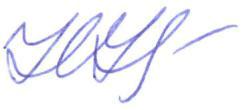 __________       Н.С. НестероваУТВЕРЖДАЮ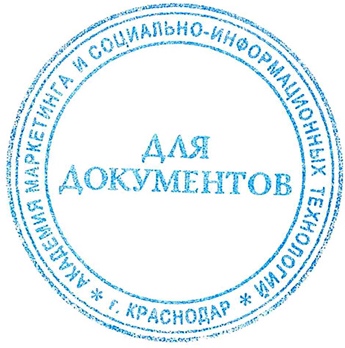 Проректор по учебной работе, доцент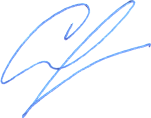     _____________       Н.И. Севрюгина          13 апреля 2020 г.   Цель  и задачи изучения дисциплины:Целью изучения дисциплины является обучение основным математическим методам, необходимым для анализа и моделирования устройств, процессов и явлений при поиске оптимальных решений для осуществления научно-технического прогресса и выбора наилучших способов реализации этих решений, методам обработки и анализа результатов численных и натурных экспериментов.Задачи дисциплиныформирование представлений о математике как особом способе познания мира, общности ее понятий и представлений;развитие у студентов навыков по математическому моделированию различных процессов, умение их формализации;исследование моделей с учетом их иерархической структуры и оценкой пробелов применимости полученных результатов;выработка умений самостоятельно расширять математические знания и проводить математический анализ прикладных задач.Место дисциплины в структуре ОПОПДисциплина относится к дисциплинам базовой части блока Б1 учебного планаКраткая характеристика учебной дисциплины (основные блоки, темы)Элементы линейной алгебры и аналитической геометрииМатематический анализ. Функция одной переменнойМатематический анализ. Функции многих переменныхМатематический анализ. Интегральные исчисления, функции одной переменной.Математический анализ. Линейные обыкновенные дифференциальные уравненияМатематический анализ. Числовые и функциональные рядыМатематический анализ. Интегральные исчисления функций многих переменных.Компетенции, формируемые в результате освоения учебной дисциплины:ДК-1: способностью использовать основные законы естественнонаучных дисциплин и современные информационно-коммуникационные технологии в научно-исследовательской, проектно-конструкторской и проектно-технологической видах деятельностиОК-7 Способностью к самоорганизации и самообразованиюЗнания, умения и навыки, получаемые в процессе изучения дисциплины:Знать:методы и правила вычисления пределов и дифференцирования функций одной и нескольких действительных переменных; геометрические приложения с использованиемфункций одной и нескольких действительных переменных; методы исследования функций и построения графиков;правила и основные методы интегрирования; правила и основные методы вычисления интегралов; основные понятия о рядах; основные понятия о функциях комплексной переменной;основные понятия операционного исчисления.Уметь:вычислить пределы и производные функций одной и многих переменных; исследовать функции и строить их графики; находить решения неопределенных и определенных интегралов; вычислять характеристики скалярных и векторных полей.Владеть:навыками решения математических задач и проблем аналогичных ранее изученным, но  более высокого уровня сложности; навыками использования в профессиональной деятельности базовыми знаниями в области математики; владеть методами анализа и синтеза изучаемых явлений и процессов; обладать способностью к  их применению на практике, в том числе умением составлять математические модели типовых профессиональных задач и находить способы их решения; интерпретировать профессиональный смысл полученного математического результата; владеть умением применять аналитические и численные методы решения профессиональных задач.Формы проведения занятий, образовательные технологии:Лекционные занятия: проблемные лекции, лекция – визуализация, лекция-беседа, лекция - анализ ситуаций.Практические занятия: тематические семинары, проблемные семинары, метод «круглого стола», метод «коллективной мыслительной деятельности», методы анализа проблемных ситуаций,  решение задач.Используемые инструментальные и программные средства:Средства проекции (презентации), программированного контроля (тестирования)Формы промежуточного контроля:Текущие оценки знаний, тестирование, доклады, самостоятельные работыОбщая трудоемкость изучения дисциплины: 288 ч./ 8 з.е.Форма итогового контроля знаний:Экзамен